Základní škola a Mateřská škola Vlkoš, příspěvková organizace                           Náves 43/7, 751 19 Vlkoš   Rozhodnutí, kterými se vyhovuje žádosti o přijetí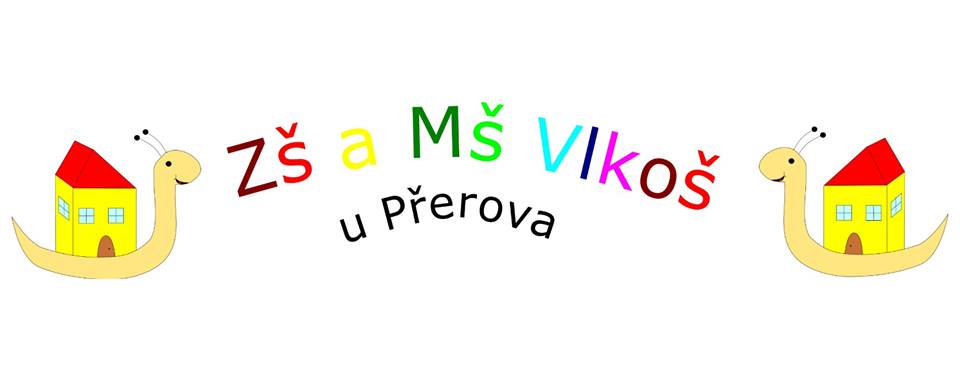 k základnímu vzdělávánípro školní rok 2018/2019:registrační číslo uchazeče                výsledek řízeníZŠ	 -  2018/A                                     přijat/aZŠ    -  2018/B                                      přijat/aZŠ    -  2018/C                                      přijat/aZŠ    -  2018/D                                      přijat/aZŠ    -  2018/E                                      přijat/aZŠ	-  2018/F                                      přijat/aZŠ    -  2018/G                                     přijat/aZŠ    -  2018/H                                     přijat/aZŠ    -  2018/CH                                  přijat/aZŠ    -  2018/I                                      přijat/aZŠ    -  2018/J                                      přijat/aVe Vlkoši dne 9. 4. 2018                                      Mgr. Marie Uhlířová                                                                                         ředitelka školyŠkolský zákon č. 561/2004 Sb., ve znění k 1. 1. 2012 § 183, odst. 2 Rozhodnutí, kterými se vyhovuje žádosti o přijetí ke vzdělávání, se oznamují zveřejněním seznamu uchazečů pod přiděleným registračním číslem s výsledkem řízení u každého uchazeče. Seznam se zveřejňuje na veřejně přístupném místě ve škole a v případě základní školy též způsobem umožňujícím dálkový přístup, a to alespoň na dobu 15 dnů, obsahuje datum zveřejnění. Zveřejněním seznamu se považují rozhodnutí, kterými se vyhovuje žádostem o přijetí ke vzdělávání, za oznámená.